ONE:            NON CALCULATOR                       FOUNDATIONAL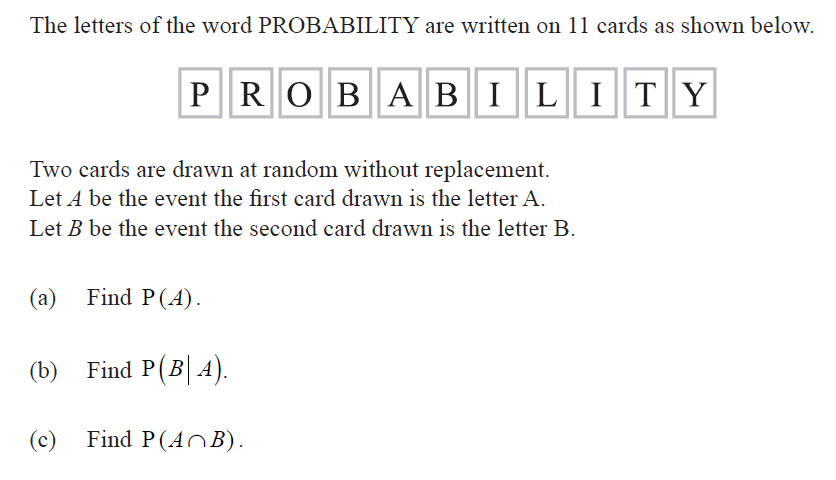 TWO:		NON CALCULATOR	   FOUNDATIONAL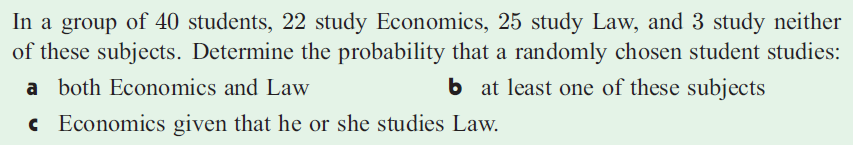 THREE:		NON CALCULATOR 	   MODERATE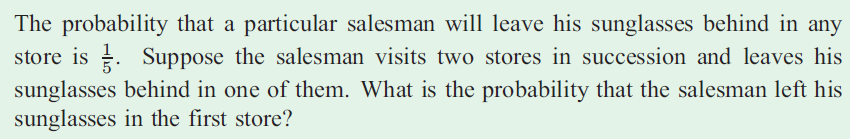 FOUR:  		NON CALCULATOR	   FOUNDATIONAL (a), MODERATE (b)-(c)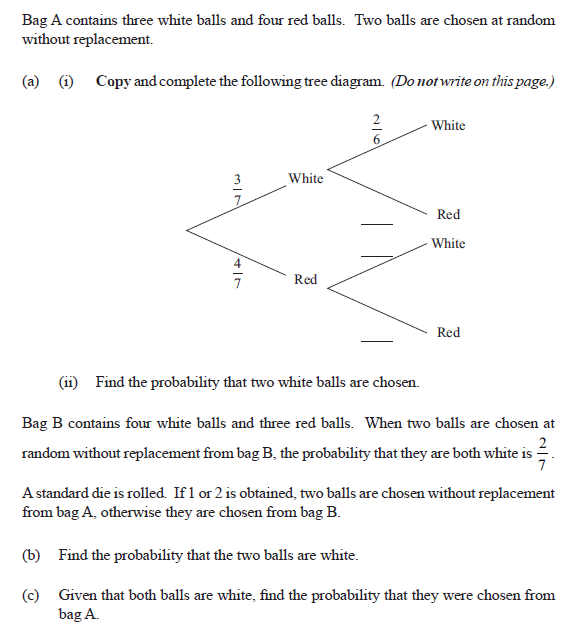 FIVE:  		WITH CALCULATOR		FOUNDATIONAL (a), MODERATE  (b)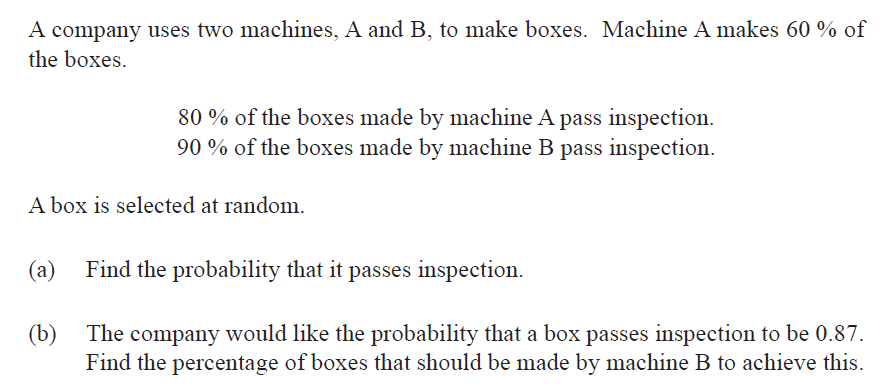 https://goo.gl/lgdj7o 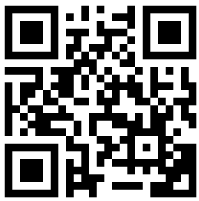 